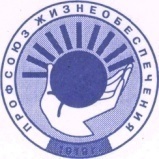 ОБЩЕРОССИЙСКИЙ   ПРОФЕССИОНАЛЬНЫЙ СОЮЗРАБОТНИКОВ ЖИЗНЕОБЕСПЕЧЕНИЯДОКУМЕНТЫ  VII СЪЕЗДАПРОФСОЮЗА(приняты 24 мая 2019 года)МОСКВА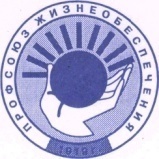 ОБЩЕРОССИЙСКИЙ   ПРОФЕССИОНАЛЬНЫЙ СОЮЗРАБОТНИКОВ ЖИЗНЕОБЕСПЕЧЕНИЯVII СЪЕЗДПОСТАНОВЛЕНИЕОб избрании Мандатной комиссииОбщероссийского профессиональногосоюза работников жизнеобеспечения	Руководствуясь статьей 41 Устава Общероссийского профессионального союза работников жизнеобеспечения избрать Мандатную комиссию в количестве 6 человек в следующем составе:Председатель Профсоюза                                                        А.Д. ВасилевскийОБЩЕРОССИЙСКИЙ   ПРОФЕССИОНАЛЬНЫЙ СОЮЗРАБОТНИКОВ ЖИЗНЕОБЕСПЕЧЕНИЯVII СЪЕЗДПОСТАНОВЛЕНИЕО докладе Мандатной комиссииОбщероссийского профессионального союза работников жизнеобеспечения1. Утвердить доклад Мандатной комиссии VII съезда Общероссийского профессионального союза работников жизнеобеспечения.2. Подтвердить полномочия делегатов VII съезда Общероссийского профессионального союза работников жизнеобеспечения, избранных в соответствии с нормой представительства, установленной постановлением Центрального комитета Профсоюза от 30.05.2018 № 6-4, а также делегатов, предусмотренных нормой Устава Профсоюза.Председатель Профсоюза                                                         А.Д. Василевский         ОБЩЕРОССИЙСКИЙ   ПРОФЕССИОНАЛЬНЫЙ СОЮЗРАБОТНИКОВ ЖИЗНЕОБЕСПЕЧЕНИЯVII СЪЕЗДПОСТАНОВЛЕНИЕОб отчете Центрального комитетаОбщероссийского профессиональногосоюза работников жизнеобеспеченияза период с мая 2014 года по май 2019 годаи задачах Профсоюза до 2024 года Обсудив отчёт Центрального комитета Профсоюза жизнеобеспечения VII съезд Профсоюза отмечает, что деятельность профсоюзных организаций всех уровней и их выборных органов была направлена на реализацию задач определённых решениями VI съезда Профсоюза, Программными документами: ФНПР – «Достойный труд - основа благосостояния человека, развития страны», Профсоюза жизнеобеспечения – «Основные направления работы Общероссийского профсоюза работников жизнеобеспечения  на 2015-2019 годы», постановлениями пленумов ЦК Профсоюза, в которых программные задачи получили развитие и конкретизацию.Выполняя Программу действий на 2015-2019гг., принятую III пленумом ЦК Профсоюза, Центральный и территориальные комитеты Профсоюза направляли усилия на обеспечение в ходе реформирования объединяемых отраслей достойных условий труда, достойной заработной платы, занятости, надёжной системы социальных гарантий членам Профсоюза. Для достижения этих целей Профсоюз активизировал своё участие в реформировании объединяемых отраслей, развивал социальный диалог с федеральными органами управления: Минтрудом РФ, Минстроем РФ и Минтрансом РФ, с Экспертным советом Комитета по жилищной политике и жилищно-коммунальному хозяйству Государственной Думы РФ, Общественной палатой России, Советом по профессиональным квалификациям ЖКХ, с Государственной корпорацией – «Фонд содействия реформированию ЖКХ»,  Национальным центром общественного контроля в сфере ЖКХ – «ЖКХ контроль», Российской трёхсторонней комиссией по регулированию социально-трудовых отношений, отраслевыми объединениями работодателей в сфере ЖКХ, лифтового хозяйства, городского наземного электрического транспорта.Взаимодействуя с Минстроем РФ на основе «Соглашения о сотрудничестве» (2015г.), Профсоюз вносил предложения по принципиальным вопросам развития и финансирования ЖКХ, настаивал на инвентаризации основных фондов ЖКХ, совершенствовании законодательной и нормативной базы, включающих более 440 законов и НПА, не отвечающих современным требованиям, высказывал несогласие в связи с проведением кампании по сплошной ликвидации МУПов и ГУПов и передачи этих организаций в концессию, о необходимости пересмотра порядка статистической отчётности, по недостаткам организации капитального ремонта жилья, учёта аварийности на объектах ЖКХ и др.Убедившись, что прежнее руководство Минстроя РФ, несмотря на призыв депутатов Государственной Думы РФ, отказывается от социального диалога с Профсоюзом в решении важнейших проблем реформирования ЖКХ, Профсоюз обращался в Правительство РФ о смене руководства этого министерства.Реализуя Соглашение о сотрудничестве с ГК – «Фонд содействия реформированию ЖКХ» (.) в целях содействия реализации Государственной Программы «Цифровая экономика РФ», Профсоюз подготовил предложения по совершенствованию кадровой политики в ЖКХ, созданию новой системы подготовки и переподготовки кадров высшего и среднего специального образования в субъектах РФ, поддержанные Комиссией Общественной палаты РФ по территориальному развитию и местному самоуправлению (28.02.2019) и направлены в Правительство РФ.В соответствии с Дополнительным соглашением к отраслевому ОТС по ЖКХ и Соглашением о внесении изменений в ОТС по городскому наземному электротранспорту удалось повысить минимальные месячные тарифные ставки по оплате труда рабочего первого разряда до МРОТ, установленного федеральным законом.Пять общероссийских ОТС стали основой для заключения и реализации 94 территориальных соглашений и 3568 коллективных договоров, более 60% которых проходит уведомительную регистрацию. Наиболее успешно коллективно-договорная кампания организована в Московской городской (ПМР), Санкт – Петербургской - Ленинградской и Тюменской межрегиональных организациях, Краснодарской, Красноярской, Ставропольской, Хабаровской краевых, Нижегородской, Омской, Оренбургской, Челябинской и других областных организациях. Численность работников, на которые распространяется действие коллективных договоров и ОТС превышает 1.5 млн. работников.Решая проблемы стабилизации экономики ЖКХ и ГЭТ Профсоюз взаимодействовал с ФАС России в подготовке «Методических рекомендаций о правилах учёта в тарифах экономически обоснованных затрат на персонал, обусловленных ОТС». Позднее статус этого документа был изменён и проект ФЗ «Об основах государственного регулирования цен (тарифов) внесён в Государственную Думу РФ.При поддержке Санкт – Петербургской - Ленинградской, Нижегородской, Красноярской Ставропольской территориальных организаций Профсоюз добивался рассмотрения важнейших проблем городского наземного электротранспорта на Президиуме Госсовета РФ «О комплексном развитии пассажирских перевозок в субъектах РФ» (., г. Ульяновск), по результатам которого принят и реализуется перечень поручений Президента РФ. Минтрансом РФ утверждён «Порядок определения начальной  (минимальной) цены контракта на услуги ГЭТ» и на этой основе осуществляется тарифное регулирование в организациях ГЭТ.В правозащитной работе на первый план выдвинулась законотворческая деятельность, что нашло отражение в Обращениях к Генеральному Совету ФНПР и Председателю ФНПР М.В.Шмакову Ш, IV и V пленумов ЦК Профсоюза, в которых определены направления совершенствования трудового законодательства, повышения мотивации профсоюзного членства (изменения ст.43 и 48 ТК РФ), восстановления утраченных прав профсоюзов, принятия соответствующего международному праву закона о забастовках, наделения профсоюзов правом законодательной инициативы и др.).Профсоюз всемерно поддерживал действия ФНПР по повышению реальной заработной платы работников, установлению МРОТ на уровне прожиточного минимума. Добивался законодательного закрепления обязательного выполнения коллективных договоров и соглашений, усиления ответственности сторон за их выполнение.ЦК и территориальные комитеты Профсоюза выражали протесты против повышения возраста выхода на пенсию, требовали пересмотреть пенсионное обеспечение чиновников и депутатов, ратифицировать основополагающие социальные конвенции МОТ, определяющие социальные гарантии трудящимся.Несмотря на ограниченные возможности, территориальные организации ежегодно проводили около 1.5 тыс. проверок, из них более 200 совместных с органами прокуратуры и федеральной инспекции труда. ЦК Профсоюза оказывалась помощь в связи с реформированием унитарных предприятий, по заключению коллективных договоров и соглашений, рассмотрению обращений трудящихся, осуществлялась защита в судах, экспертиза трудовых договоров и др.В отчётном периоде в состав Профсоюза вошли Крымская республиканская и Севастопольская городская организации. Профсоюз объединяет 77 территориальных организаций (20 республиканских, 9 краевых, 44 областных, 2 межрегиональных и 2 городских организаций), которые объединены в семь региональных Советов.Большинство территориальных организаций проводили целенаправленную работу по сохранению и увеличению численности членов Профсоюза.Наиболее активная организационная работа осуществлялась в Московской городской, Санкт – Петербургской - Ленинградской межрегиональной, Ставропольской краевой, Воронежской областной организациях. Центральный и территориальные комитеты Профсоюза уделяли серьёзное внимание совершенствованию системы профсоюзного обучения. Ежегодно проводились семинары для профсоюзных кадров и актива, продолжилась практика их подготовки в высших учебных заведениях, в Академии труда и социальных отношений и её филиалах. Профсоюз настойчиво реализовывал задачу формирования кадрового резерва из молодых квалифицированных профсоюзных активистов. Молодёжный совет Профсоюза координировал работу молодёжных советов и комиссий территориальных организаций, проводились конкурсы «Молодёжный профсоюзный лидер», международные российско-норвежские семинары в Казани, Сочи и другие.В коллективных действиях, первомайских шествиях, митингах в защиту прав трудящихся принимали участие свыше 400.0 тыс. членов Профсоюза из всех регионов России, проводились также собрания профактива с участием руководителей предприятий и представителей  органов исполнительной власти, направлялись обращения в адрес органов власти и отраслевого управления. Совершенствовалась информационная работа, осуществлялся регулярный выпуск электронного информационного бюллетеня Профсоюза, в территориальных организациях действуют 16 сайтов, расширено сотрудничество со СМИ и отраслевыми журналами.В отчётном периоде силами уполномоченных по охране труда проверено более 60 тысяч проверок состояния охраны труда на объединяемых предприятиях. Техническими инспекторами проведено 2,5 тысячи проверок, свыше 70% которых проведено совместно с государственными надзорными органами. Их результаты рассматривались на президиумах и пленумах территориальных организаций, регулярно проводилось обучение руководителей и специалистов по охране труда.Ежегодными стали смотры «На лучшую организацию работы по охране труда и культуре производства», «Лучшую профсоюзную организацию по охране труда», «Лучший уполномоченный по охране труда». ЦК Профсоюза добился, что 9 апреля 2019 года Приказом Минтруда РФ были внесены изменения в Методику проведения СОУТ по восстановлению льгот работников, в условиях воздействия биологического фактора.ЦК Профсоюза проводилась систематическая работа по обучению профсоюзных кадров, осуществляющих финансовую работу, по разъяснению финансовой политики Профсоюза. Усилен контроль за соблюдением уставных требований по уплате и перечислению членских взносов, что способствовало улучшению формирования профсоюзного бюджета, а также показателей полноты сбора и перечисления членских профсоюзных взносов в большинстве территориальных организаций. Были разработаны методические рекомендации и пособия, способствующие качественному осуществлению бухгалтерского учёта и отчётности.Международная  работа Профсоюза осуществлялась в условиях глобального наступления международных корпораций на права профсоюзов и трудящихся, проведения рядом зарубежных стран целенаправленной политики санкций и ограничений против России. Несмотря на это, Профсоюз развивал связи с родственными профсоюзами СНГ, международными объединениями ИОО и ЕФПОО, что способствовало укреплению международного сотрудничества, обмену опытом в защите прав трудящихся. Направлялись послания против преследований профсоюзов и профсоюзных активистов, сокращения сектора государственных услуг, в поддержку муниципальных/государственных служб водоснабжения и водоотведения. В рамках Соглашения о сотрудничестве с Норвежским профсоюзом «Фагфорбундет» в 2014-2019 гг. осуществлялось обучение профактива, профсоюзной молодёжи. Несмотря на то, что Профсоюз жизнеобеспечения входит в десятку самых крупных профсоюзов России, а за отчётный период создано более 1.0 тыс. первичных профорганизаций, принято в члены Профсоюза свыше 210 тысяч человек, не удалось преодолеть тенденцию общего сокращения профсоюзного членства. Негативное влияние на сокращение численности членов Профсоюза оказала не подкреплённая трудовым законодательством низкая мотивация профсоюзного членства, постоянные реорганизации предприятий, смена форм собственности и связанная с этим значительная текучесть кадров, давление работодателей на профсоюзные организации и случаи нарушения прав членов Профсоюза, нетипичные формы занятости, распространение негативной информации о неспособности профсоюзных организаций и их руководителей защитить права членов профсоюзов и др.Устойчивое сокращение численности за последние пять лет сохранялось в таких территориальных организациях как Адыгейская (И.Н.Семёнова), Алтайская республиканская (О.И.Бородина), Брянская (Г.Н.Бредова), Вологодская (Н.В.Зюзина), Калининградская (Е.Н.Кошевая), Кемеровская (Т.П.Селивёрстова).Не удалось обеспечить существенное повышение среднемесячной заработной платы в ЖКХ и ГЭТ во многих субъектах РФ из-за того, что в территориальных ОТС и коллективных договорах не был обеспечен установленный общероссийскими ОТС уровень минимальных тарифных ставок по оплате труда. Остались проблемы неполной компенсации выпадающих доходов организаций ЖКХ и ГЭТ от предоставления льгот за услуги, не изжита практика установления экономически необоснованных тарифов.Не изжиты негативные факты в ряде регионов, когда около 10% работников получают зарплату ниже прожиточного минимума. В связи с малочисленностью персонала около 16% составляют организации, где не заключаются коллективные договора.В ряде территориальных организаций не выполняются решения VI съезда Профсоюза по размерам распределения членских профсоюзных взносов, значительная доля которых остаётся в первичных профорганизациях, что ослабляет бюджеты территориальных организаций и ЦК. Значительно ухудшили исполнение финансовых обязательств Брянская, Забайкальская, Калмыцкая, Хакасская, Московская областная территориальные организации.Актуальными задачами Профсоюза в новый отчётный период остаются организационное и финансовое укрепление Профсоюза путём создания новых и сохранения действующих профсоюзных организаций, вовлечения в Профсоюз молодёжи, обеспечение достойной заработной платы и условий труда, стабильной занятости, социальных гарантий членам Профсоюза, эффективная защита их прав и социально-экономических интересов в современных условиях.Учитывая изложенное, VII съезд Общероссийского профсоюза работников жизнеобеспечения постановляет:1. Признать работу Центрального комитета Профсоюза жизнеобеспечения за период с мая 2014 по май 2019 года удовлетворительной.Отметить, что Центральный комитет оказал определённое влияние на ход реформирования объединяемых отраслей, направляя усилия на активизацию социального партнёрства и последовательно отстаивая интересы членов Профсоюза, что позволило улучшить условия оплаты труда, предоставления социальных гарантий, стабилизировать обстановку в трудовых коллективах.2. Для выполнения уставных задач ЦК Профсоюза, Президиуму ЦК, региональным советом и территориальным комитетам Профсоюза необходимо:- консолидировать усилия профсоюзных организаций всех уровней на реализации принципов достойного труда, выражая твёрдую приверженность избранному Х съездом ФНПР курсу борьбы за справедливое общество, где гарантировано право каждого на достойную жизнь и занятость, защиту от бедности,  профессиональное, культурное и духовное развитие;- развивая социальный диалог и взаимодействие с органами законодательной и исполнительной власти всех уровней, федеральными работодателями, последовательно выступать за согласование всех сторон трудовых отношений в объединяемых отраслях в целях обеспечения стабильности и благосостояния трудящихся, социальной справедливости, предотвращения острых социальных конфликтов, преодоления последствий экономических санкций и вызовов;- сделать коллективные договора и соглашения эффективным инструментом согласования интересов всех сторон трудовых отношений для обеспечения условий достойного труда в объединяемых организациях, добиваться законодательного закрепления мотивации профсоюзного членства (ст.43 и 48 ТК РФ), безусловного выполнения принимаемых сторонами договорных обязательств, введения мер административной и уголовной ответственности за нарушения этих нормативных правовых документов;- выражая солидарность с родственными профсоюзами и международными объединениями зарубежных стран бороться против необоснованного сокращения государственного сектора коммунальных услуг, против попыток федеральных чиновников ликвидировать ГУПы и МУПы и передать в концессию важнейшие системы жизнеобеспечения населения: коммунальную энергетику, газоснабжение, водоснабжение и водоотведение, обратив особое внимание властей всех уровней на кризисное состояние этих систем в средних и малых городах и населённых пунктах, сельских поселениях;- активно взаимодействовать с Общероссийским отраслевым объединением работодателей «ГЭТ», добиваясь государственной поддержки экологически чистого общественного наземного электротранспорта, реализации Рекомендаций Президиума Государственного Совета РФ «О комплексном развитии пассажирских перевозок в субъектах РФ» по установлению льготных тарифов на электроэнергию для организаций наземного электротранспорта, восстановлению отраслевой системы  подготовки и переподготовки кадров высшего и среднего звена для предприятий ГЭТ, формированию в МИИТе учебно-лабораторной, научно-исследовательской и испытательной базы для организаций ГЭТ. Продолжить взаимодействие с федеральными органами отраслевого управления ГК – Фонд содействия реформированию ЖКХ», Советом по профессиональным квалификациям ЖКХ, НП «ЖКХ контроль» в совершенствовании законодательной и нормативной базы осуществления кадровой политики в сфере ЖКХ в целях обеспечения конкурентоспособности специалистов и рабочих, в восстановлении и развитии отраслевой системы непрерывного обучения и подготовки кадров в ЖКХ, повышения качества образования;- приоритетной задачей должно стать организационное и финансовое укрепление Профсоюза, создание новых и сохранение действующих профсоюзных организаций на основе социального диалога с работодателями и их объединениями, распространение положительного опыта профсоюзного строительства, осуществление практических мер по формированию рациональной профсоюзной структуры, укрепление профсоюзной солидарности и единства, исполнительской и финансовой дисциплины, повышение ответственности руководителей профорганизаций за выполнение установленных финансовых обязательств, совершенствование системы финансового контроля и повышение роли контрольно-ревизионных комиссий всех уровней;- обеспечить защиту работников от профессиональных рисков, добиваться проведения регулярной оценки таких рисков, контроля за их снижением и устранением, совершенствования систему СОУТ и нормативной правовой базы обеспечения безопасности труда, актуализации методик оценки вредных и/или опасных факторов производственной среды, системы экономического стимулирования работодателей по улучшению условий труда и оздоровления работников;- в целях повышения профессионализма и ответственности профсоюзных кадров и профактива развивать систему непрерывного обучения руководителей и членов выборных профсоюзных органов улучшить подготовку кадрового резерва, активнее использовать в этих целях потенциал молодёжи и молодёжных советов;- настойчиво следовать принципам международной профсоюзной солидарности, сотрудничества и взаимодействия с зарубежными профсоюзами и близкими к профсоюзам профильными международными организациями, включая Интернационал Общественного Обслуживания (ИОО) и Европейскую федерацию профсоюзов общественного обслуживания (ЕФПОО), их исследовательские подразделения, родственные зарубежные профсоюзы;- рассмотреть вопрос о соответствии отдельных комитетов Профсоюза, регулярно не выполняющих решения съезда Профсоюза, пленумов и президиумов ЦК Профсоюза, статусу  областных и республиканских комитетов.3. Утвердить Программный документ Общероссийского профсоюза работников жизнеобеспечения на 2019-2024 годы «За социальный диалог и достойный труд» (прилагается). Территориальным организациям Профсоюза разработать планы мероприятий по реализации постановлений Х съезда ФНПР и VII съезда Профсоюза. Информацию о выполнении данного поручения съезда направить в ЦК Профсоюза до 01.10.2019.4. Одобрить и направить Президенту РФ, Федеральному Собранию РФ, Правительству РФ Обращение делегатов и участников VII съезда Профсоюза по основным проблемам объединяемых отраслей (прилагается).5. Принять Воззвание VII съезда Общероссийского профсоюза работников жизнеобеспечения «За единство действий и международную солидарность профсоюзов в борьбе за мир» и направить его Интернационалу Общественного Обслуживания (ИОО), Европейской федерации профсоюзов общественного обслуживания (ЕФПОО) и Федерации Независимых Профсоюзов России (прилагается).6. Возложить контроль за выполнением настоящего постановления на Президиум ЦК Профсоюза.Председатель Профсоюза                                                          А.Д. ВасилевскийПРОГРАММНЫЙ ДОКУМЕНТОбщероссийского профсоюза работников жизнеобеспечения на 2019 – 2024 годы«За социальный диалог и достойный труд»Общероссийский профсоюз работников жизнеобеспечения, как членская организация Федерации Независимых Профсоюзов России, подтверждает твёрдую приверженность курсу борьбы за справедливое общество, избранному Х съездом ФНПР, где гарантировано право каждого на достойную жизнь и занятость, защиту от бедности, профессиональное, культурное и духовное развитие. Основу таких гарантий составляют Конституция Российской Федерации, провозгласившая Россию социальным государством, Программа достойного труда и международные стандарты Международной организации труда (МОТ).Профсоюз поддерживает концепцию МОТ, её Глобальной комиссии по вопросам достойного будущего сферы труда. Всеобщая трудовая гарантия работникам, заработная плата, обеспечивающая удовлетворительные условия жизни, социальная защита в течение жизни, право на непрерывное обучение, пересмотр системы стимулирования бизнеса в интересах долгосрочных инвестиций – основные задачи, выдвинутые МОТ для формирования достойного будущего сферы труда, которого намерен последовательно добиваться Профсоюз жизнеобеспечения.Проложить этот новый	 путь МОТ рекомендует, возродив общественный договор правительств, объединений работодателей и профсоюзов, который «обеспечит работникам справедливую долю экономического прогресса, уважение их прав и защиту от рисков в обмен на их дальнейший вклад в развитие экономики». Социальный диалог сторон трудовых отношений призван играть ключевую роль в реализации такого общественного договора в целях обеспечения стабильности, сокращения масштабов социального расслоения, предотвращения острых социальных конфликтов, преодоления последствий экономических санкций и вызовов мирового капитала.1. Последовательно выступая  за социальный диалог и согласование интересов всех сторон трудовых отношений Профсоюз жизнеобеспечения продолжит развивать  взаимодействие с органами законодательной и исполнительной власти всех уровней, общероссийскими отраслевыми объединениями работодателей в решении основных проблем реформирования объединяемых отраслей, активизируя своё участие:- в работе Российской трёхсторонней комиссии по регулированию социально-трудовых отношений, территориальных трёхсторонних комиссий;- во взаимодействии с Минтрудом РФ, Минстроем РФ, Минтрансом РФ, Экспертным советом Комитета по жилищной политике и жилищно-коммунальному хозяйству Государственной Думы РФ, Торгово-промышленной палатой, Общественной палатой России, Советом по профессиональным квалификациям ЖКХ, с Государственной корпорацией – «Фонд содействия реформированию ЖКХ», Национальным центром общественного контроля в сфере ЖКХ – «ЖКХ контроль», Общественным советом Минстроя РФ и Координационным советом Минтранса РФ;- с отраслевыми общероссийскими объединениями работодателей: Общероссийским отраслевым объединением работодателей «Союз коммунальных предприятий», Общероссийским объединением работодателей сферы жизнеобеспечения, Общероссийским объединением работодателей лифтовой отрасли и сферы вертикального транспорта, Общероссийским отраслевым объединением работодателей городского наземного электрического транспорта (ОООР «ГЭТ»);- в парламентских слушаниях и «круглых столах» по проблемам объединяемых отраслей,  организуемых Государственной Думой и Советом Федерации Федерального Собрания РФ, во взаимодействии с депутатским корпусом на федеральном и территориальном уровнях по вопросам повышения эффективности функционирования и развития объединяемых отраслей. 2. Главным вызовом и угрозой устойчивого существования жилищно-коммунального комплекса Профсоюз жизнеобеспечения считает заявление правительственных чиновников о ликвидации ГУПов и МУПов в жилищно-коммунальном комплексе и передаче в концессию важнейших систем жизнеобеспечения населения: коммунальной энергетики, газоснабжения, водоснабжения и водоотведения. Профсоюз обращает особое внимание властей всех уровней на состояние этих систем в средних и малых городах и населённых пунктах страны, сельских поселениях.Используя опыт родственных профсоюзов и международных профсоюзных объединений, Профсоюз продолжит убеждать власти, что общественный, надлежащим образом финансируемый сектор качественных и доступных населению жилищно-коммунальных услуг и услуг общественного пассажирского транспорта,  оказываемых профессиональными кадрами, в противовес социально безответственному частному бизнесу, заинтересованному преимущественно в увеличении прибыли, создаёт прочную основу для  повышения благосостояния народа, преодоления бедности, безработицы, смягчения чудовищного социального расслоения в российском обществе, создающего условия для социальных потрясений (1905, 1917 гг.).  3. Поддерживая майский Указ Президента России В.В. Путина от 07.05.2018 №204 «О национальных целях и стратегических задачах развития Российской Федерации на период до 2024 года»,  Профсоюз жизнеобеспечения будет добиваться реализации права работников жилищно-коммунального хозяйства и городского наземного электрического транспорта на достойную зарплату.Профсоюз продолжит добиваться установления во всех региональных и территориальных отраслевых соглашениях и коллективных договорах минимальной  тарифной ставки рабочих 1-го разряда в соответствии с федеральным уровнем МРОТ, равным прожиточному минимуму для трудоспособного населения в соответствии с заключёнными ЦК Профсоюза в 2019г. общероссийскими ОТС по ЖКХ и ГЭТ, соблюдения законодательно установленных социальных гарантий работникам и порядка индексации зарплаты.Реализация этих показателей позволит вывести в объединяемых организациях среднемесячную заработную плату на уровень не ниже среднего по субъектам РФ.В перспективе Профсоюз поддерживает реализацию поставленной ФНПР задачи - добиваться законодательного выведения МРОТ на уровень минимального потребительского бюджета, что станет реальной основой преодоления бедности. Профсоюз продолжит добиваться максимального охвата коллективными договорами и соглашениями работников объединяемых организаций, обеспечивать систематический мониторинг и контроль за их выполнением, оказывать правовую помощь первичным профорганизациям в подготовке, заключении и регистрации этих нормативных правовых документов.На основе социального партнёрства с федеральными органами отраслевого управления и объединениями работодателей, Профсоюз продолжит участие в организации отраслевых конкурсов в сфере ЖКХ и ГЭТ среди организаций и предприятий объединяемых отраслей, рабочих ведущих профессий с подведением итогов этого конкурса по системе WORLD-SKILLS.Профсоюз продолжит присуждение профсоюзных премий «За высокие достижения в труде, творческую активность и социальное партнёрство», награждение нагрудными знаками трёх степеней «За личный  вклад в Профсоюз», почётными грамотами и благодарственными письмами профсоюзных работников и профактива.4. Профсоюз сосредоточит усилия на обеспечении работникам основополагающих трудовых прав и социальных гарантий.Правозащитная работа Профсоюза будет направлена на принятие мер по соблюдению норм российского трудового законодательства и внедрение международных трудовых стандартов (МОТ), укрепление взаимодействия с государственными органами надзора и контроля в целях профилактики нарушений трудового законодательства, отраслевых тарифных соглашений и коллективных договоров.Профсоюз продолжит практику досудебной и судебной защиты работников; консультационную и разъяснительную работу, рассмотрение обращений и заявлений трудящихся; информационную работу, подготовку материалов по обобщению практики правозащитной работы Центрального и территориальных комитетов Профсоюза в СМИ и на сайт Профсоюза.В целях повышения мотивации профсоюзного членства, Профсоюз жизнеобеспечения продолжит добиваться внесения изменений в трудовое законодательство РФ (в ст.43 и 48 ТК РФ):- законодательного закрепления обязательного выполнения принятых коллективных договоров и тарифных соглашений всеми сторонами трудовых отношений, введения для каждой из сторон конкретных мер ответственности за их выполнение, обеспечения профсоюзным организациям более широких полномочий для контроля в сфере трудовых отношений;- приведения в соответствие с мировой практикой действующего законодательства о забастовках, включая объединяемые Профсоюзом отрасли; -  восстановления действовавших ранее гарантий для работников, входящих в состав профсоюзных органов и не освобождённых от основной работы, формулировки «по согласованию с выборным органом первичной профсоюзной организации» в ст.ст.74, 82, 99, 105, 113, 116, 123, 144, 180, 212, 221, 229.2, 230, 294, 299, 301, 371, 372, 373 Трудового кодекса РФ.Профсоюз поддерживает действия ФНПР по ратификации наиболее значимых для работников Конвенций МОТ и закрепления их положений в российском трудовом законодательстве.5.  Приоритетным  в работе Профсоюза должно стать обеспечение защиты работников от профессиональных рисков и сохранение их здоровья, в связи с развитием новых технологий, с совершенствованием оборудования, информационно-коммуникационных систем, интенсификацией труда в объединяемых отраслях.Для обеспечения защиты работников и сохранения их здоровья Профсоюз продолжит добиваться:- проведения регулярной оценки профессиональных рисков, контроля за их снижением и устранением, совершенствования процедуры специальной оценки условий труда (СОУТ), обеспечения работников сертифицированными средствами индивидуальной защиты; - совершенствования нормативной правовой базы по оздоровлению работников, безопасности труда, оценке травмоопасности, формированию общих требований к рабочим местам и оборудованию, актуализации методик оценки вредных и (или) опасных факторов производственной среды, системы экономического стимулирования работодателей к улучшению условий труда и повышению эффективности использования финансовых средств, направляемых на профилактику здоровья работников;- ратификации конвенций Международной организации труда, регулирующих вопросы безопасности труда и сохранения здоровья работников.6. Достойное будущее сферы труда тесно связано с обеспечением права работников объединяемых Профсоюзом отраслей на непрерывное обучение, позволяющее приобретать новые профессиональные навыки, переучиваться и повышать квалификацию.В этих целях Профсоюз жизнеобеспечения на основе соглашения о сотрудничестве продолжит взаимодействовать с Государственной Корпорацией – «Фонд содействия реформированию ЖКХ», в котором определены перспективы непрерывного обучения и подготовки кадров в ЖКХ. Как член Комиссии наблюдательного совета Фонда по содействию подготовке кадров в сфере ЖКХ, Профсоюз будет содействовать: - выработке новых подходов и совершенствования кадровой политики и внедрению национальной системы квалификаций в профессиональную деятельность предприятий ЖКХ;- принятию Государственной Программы подготовки кадров для ЖКХ;- инвентаризации систем образовательных организаций в системе профессионального образования для ЖКХ в субъектах РФ; мониторингу потребности в специалистах для муниципальных образований и организаций ЖКХ и формированию на этой основе государственного заказа в рамках разноуровневых образовательных программ, внедрения прогрессивных практик профориентацонной работы и подготовки кадров.На основе социального партнёрства с ГК – «Фонд содействия реформированию ЖКХ», Советом по профессиональным квалификациям  ЖКХ, Профсоюз продолжит работу по совершенствованию законодательной и нормативной базы осуществления кадровой политики в сфере ЖКХ.В целях создания необходимых условий подготовки квалифицированных кадров для организации городского наземного электрического транспорта, Профсоюз продолжит добиваться от Минтранса РФ реализации таких поручений Президиума Государственного Совета РФ «О комплексном развитии пассажирских перевозок в субъектах РФ», как:- открытие специальных кафедр по подготовке специалистов для ГЭТ в высших учебных заведениях, восстановление отраслевой системы среднего профессионального образования и технических училищ; - формирование в МИИТе учебно-лабораторной, научно-исследовательской и испытательной базы по разработке перспективных систем управления городским пассажирским транспортом, создание электродвигателей и автономных источников питания для ГЭТ.7. Сильный Профсоюз для эффективного выполнения своих защитных функций должен:- постоянно развиваться и совершенствовать организационную структуру, содействовать членским организациям в увеличении численности членов Профсоюза, сохранению и созданию новых профорганизаций;- укреплять финансовую базу,  повышать исполнительскую дисциплину в соблюдении финансовых обязательств по перечислению членских профсоюзных взносов, совершенствовать финансовый контроль, повышать роль контрольно-ревизионных комиссий всех уровней в обеспечении поступления и расходования финансовых средств;- выявлять профсоюзных лидеров, способных возглавить профорганизации, повышать уровень профессионализма профсоюзного актива и профсоюзных кадров, развивать профсоюзную систему обязательного непрерывного обучения профсоюзных кадров и актива в общероссийских и территориальных семинарах, научно-практических конференциях, «круглых столах» и других мероприятиях, организуемых Центральным и территориальными комитетами Профсоюза;- обеспечивать условия подготовки профсоюзных работников в высших профсоюзных учебных  заведениях  по программам высшего образования по квоте ФНПР в Академии труда и социальных отношений, в её филиалах.8. Поддерживая молодёжную политику, как стратегическое, приоритетное направление работы, Профсоюз жизнеобеспечения продолжит работу:- по подготовке из числа молодёжи кадрового резерва на руководящие профсоюзные должности;- по эффективному использованию потенциала молодёжи в коллективных переговорах с работодателями и представителями органов исполнительной власти, привлечению молодёжи к контролю за выполнением коллективных договоров и соглашений;- по привлечению молодёжи к участию в дискуссионных площадках и тренингах, презентациях молодёжных проектов по особенностям профсоюзной работы с молодёжью в международных семинарах, к внедрению современных информационных технологий в деятельность первичных профорганизаций (работа в интернет – пространстве, фейсбуке, инстаграмме).9. Международная солидарность профсоюзов общественного сектора – необходимое условие сохранения и развития общественного обслуживания, стабильности в обществе и мира во всем мире.  Настойчиво следуя принципам международной солидарности,  Профсоюз продолжит: - сотрудничать с Интернационалом Общественного Обслуживания (ИОО) и Европейской федерацией профсоюзов общественного обслуживания (ЕФПОО), их Исследовательским подразделением, зарубежными родственными профсоюзами по актуальным направлениям профсоюзной деятельности;- участвовать в международных конференциях по проблемам экономики общественного сектора, в постоянном комитете ЕФПОО по проблемам коммунальных, энергетических, муниципальных служб, экологии и климата. Осуществлять наблюдение в комитете представителей Европейских советов предприятий многонациональных компаний, в комитете ЕФПОО по гендерному равенству и проблемам женщин и Всемирном женском комитете ИОО; - взаимодействовать с Международным объединением  профсоюзов работников жилищно-коммунального хозяйства,  местной промышленности и сферы услуг стран СНГ;- развивать сотрудничество в рамках двустороннего соглашения с норвежским профсоюзом «Фагфорбундет», организовывать учебные семинары, проблемные конференции, молодежные встречи;- разъяснять зарубежным родственным профсоюзам позиции Профсоюза по вопросам реформирования общественного обслуживания, внешней и внутренней политики в России.Отстаивая идеи достойного будущего рынка труда, Профсоюз продолжит содействовать созданию единого информационного пространства международного профсоюзного движения и выступать на этой площадке за ликвидацию бедности, социальную справедливость, равенство трудовых прав и возможностей членов профсоюзов.                                                              Президенту Российской ФедерацииВ.В.ПутинуПредседателю ПравительстваРоссийской ФедерацииД.А.МедведевуФедеральному собранию Российской ФедерацииОБРАЩЕНИЕ VII СЪЕЗДАОбщероссийского профессионального союза работников жизнеобеспеченияУважаемый Владимир Владимирович!Уважаемый Дмитрий Анатольевич!Делегаты и участники VII съезда Общероссийского профсоюза работников жизнеобеспечения, представляющие 1,5 миллиона работников жилищно-коммунального хозяйства страны, обращаются к Вам с требованием принятия первоочередных мер для  обеспечения стабильного  функционирования и развития данной отрасли.Приходится констатировать, что сегодня состояние жилищно-коммунальной сферы характеризуется как «недостаточно устойчивое»: низкое качество и недоступность  (как в натуральном, так и в ценовом выражении) предоставляемых услуг ЖКХ;  недостаточно благоустроенный жилищный фонд; отсутствие возможности для значительного  числа граждан  улучшить свои жилищные условия, крайне высокая степень изношенности основных фондов, отсталые технологии, низкая энергоэффективность; дефицит финансовых средств и квалифицированных кадров, банкротство предприятий,  ограничена переработка ТКО, необоснованный рост тарифов, незащищённость малоимущих граждан при предоставлении им жилищно-коммунальных услуг. Вследствие этого предоставление жилищно-коммунальных услуг населению страны стало не только не качественным, не доступным, но и небезопасным.  Фактическое количество чрезвычайных ситуаций,  крупных аварий на объектах ЖКХ не уменьшается, а количество разрушений и техногенных катастроф увеличивается. Особенно часты и опасны взрывы бытового газа в многоквартирных домах в зимний отопительный период. Дальнейшее пребывание жилищно-коммунальной сферы в таком состоянии может стать реальной угрозой  национальной безопасности и политической стабильности в Российской Федерации.                                                       Государство прилагает определённые усилия для исправления ситуации. Однако обеспечение нормативного качества жилищно-коммунальных услуг и нормативной надежности систем коммунальной инфраструктуры, оптимизация затрат на производство коммунальных ресурсов и затрат по эксплуатации жилищного фонда - на сегодняшний день не достигнуты. Реформирование российской сферы жилищно-коммунальных услуг на протяжении  последних 25-ти лет со дня принятия Федерального закона «О приватизации жилищного фонда в Российской  Федерации» не принесло ощутимых положительных результатов. Принимаемые государством меры и решения оказались неадекватными характеру и масштабам, стоящих перед страной задач.Главными и важнейшими условиями преобразований в отрасли остаются совершенствование  законодательства, её модернизация и повышение финансово-экономической эффективности. Однако способы осуществления  этих приоритетных направлений деятельности в современных условиях не дают оснований для оптимистических прогнозов по реализации национальных проектов, достижению прорывного научно-технологического и социально-экономического развития страны,  предусмотренных майским Указом  Президента России (от 07.05.2018 №204). Деятельность в ЖКХ «зарегулирована» множеством нормативных правовых актов (более 400), не имеющих экономического обоснования и системного подхода, не  адекватных социально-экономической ситуации в стране. Наибольшие возражения и принципиальное несогласие у делегатов съезда вызывают следующие проекты федеральных законов, уже находящиеся на рассмотрении в Государственной Думе Российской Федерации, несущие угрозу стабильному функционированию отрасли:         - «Об основах государственного регулирования цен (тарифов)» (подготовлен Федеральной антимонопольной службой, представлен в Государственную Думу РФ от 02.04.05.17 №00066567);- «О проекте Федерального закона «О внесении изменений в отдельные законодательные акты Российской Федерации (в части установления запрета на создание и осуществление деятельности унитарных предприятий» (направлен в ГД письмом Правительства РФ от 25.09.18, №7841п-П13, в ГД №554026-7); - «О внесении изменений в отдельные законодательные акты Российской Федерации по вопросу обеспечения бесперебойного  тепло-, водоснабжения и водоотведения» (разработан Минстроем России, в ГД №508673-7).  Аналогичное неприятие вызывают следующие нормативные правовые акты, поручения недавно принятые Правительством РФ или находящиеся на утверждении:- Проект постановления Правительства РФ «О внесении изменений в некоторые акты Правительства РФ в сферах тепло-, водоснабжения, водоотведения, а также в сфере обращения с твёрдыми коммунальными отходами» (подготовлен  ФАС России, Минстроем  России №01/0110-181/00084473).- Постановление Правительства Российской Федерации от 05.05.2017 №534 «О внесении изменений в некоторые акты Правительства Российской Федерации в части совершенствования механизма учета расчетной предпринимательской прибыли при установлении тарифов в сферах теплоснабжения, водоснабжения и водоотведения, а также обращения с твердыми коммунальными отходами»; - Поручение Правительства России от 05 февраля . №ДМ-П9-7пр «О решениях по итогам совещания о развитии производства промышленной продукции, необходимой для обеспечения реализации национального проекта «Жильё и городская среда».Указанные законопроекты  и нормативные правовые акты не были  поддержаны профессиональным сообществом и органами местного самоуправления. По мнению участников съезда, указанные законопроекты противоречат ст. 7 Конституции Российской Федерации, предусматривающей создание условий, обеспечивающих достойную жизнь и свободное развитие человека, ст. 71 Конституции Российской Федерации в части разграничения уровней управления и распределения полномочий, а также ст.8 Конституции Российской Федерации, согласно которой в стране равным образом защищаются частная, государственная, муниципальная и иные формы собственности. Законопроект «Об основах государственного регулирования цен (тарифов)» предусматривает формирование тарифов на услуги ЖКХ не по экономически обоснованным затратам, а по непроработанным эталонам, исключает требования о формировании фонда заработной платы на основе отраслевых  соглашений, не учитывает нормативную численность работников, что нарушает требования по безопасности и ряда НПА по  регулируемой деятельности естественных монополий. Аналогичные проблемы заложены и в проекте постановления Правительства РФ «О внесении изменений в некоторые акты Правительства РФ в сферах тепло-, водоснабжения, водоотведения, а также в сфере обращения с твёрдыми коммунальными отходами».Законопроектом  №508673-7 предусматривается процедура введения публичного управления, которая может быть использована для рейдерских захватов нормально функционирующих предприятий ЖКХ.  Схема проста: при возможной угрозе прекращения теплоснабжения в течение 48 часов, до решения арбитражного суда, управление предприятием передаётся третьему лицу.В данном проекте и в законопроекте №554026-7 предлагаемые  изменения направлены на запрет создания государственных или муниципальных предприятий, с закрепленными за ними имуществом на праве хозяйственного ведения.Участники съезда считают, что предложенный в данных законопроектах механизм  не обоснован, не позволит решать декларируемые задачи оперативно, так как отсутствует должная нормативная правовая база, включая финансовую составляющую, породит социальное напряжение в обществе. В настоящее время значительное количество юридических лиц в сфере ресурсоснабжения в ЖКХ функционируют в организационно-правовой форме унитарных предприятий. Согласно ст.51 данного закона местное самоуправление само определяют способ хозяйственной деятельности. Выведение коммунальной инфраструктуры из муниципальной собственности сделает невозможным исполнение полномочий муниципалитетов по обеспечению жизнедеятельности населения.Названные законопроекты и НПА противоречат статьям 1, 50, 113 Гражданского кодекса Российской Федерации, ст. 15 Федерального закона  «О защите конкуренции», а также статьям 2, 7, 37 Федерального закона «О государственных и муниципальных унитарных предприятиях». Ликвидация унитарных предприятий – это ещё одна попытка решить за их счёт финансовые проблемы ЖКХ по просроченной задолженности, складывавшейся на протяжении многих лет в результате неэффективного управления отраслью, а также реабилитировать дискредитировавшее себя постановление Правительства РФ от 5 мая 2017 года №534, лишившее эти предприятия предпринимательской прибыли, ради концессионных новаций. По мнению участников VII съезда Профсоюза жизнеобеспечения, курс Правительства РФ, Минстроя России, ФАС России на ликвидацию унитарных предприятий, их «концессионирование», формирование фондов оплаты труда в тарифах на услуги ЖКХ без учёта отраслевых тарифных соглашений ошибочен и требует коррекции. Недостаточно проработанные, преобразования  в сфере тарифной политики обусловлены отсутствием  должной квалификации и практического опыта работников аппарата Федеральной антимонопольной службы, которой данная функция была передана в 2016 году после ликвидации Федеральной службы по тарифам.   Серъёзные опасения вызывает внедрение новых мер в лифтовой промышленности,  установленные поручением Правительства России от 05 февраля 2019 года №ДМ-П9-7пр «О решениях по итогам совещания о развитии производства промышленной продукции, необходимой для обеспечения реализации национального проекта «Жильё и городская среда». Заинтересованные ведомства в целях повышения эффективности использования средств фондов капитального ремонта предлагают переходить на прямые закупки у заводов-изготовителей лифтового оборудования и применять расширенное банковское сопровождение фондов к таким закупкам на базе уполномоченного банка в жилищном строительстве. При этом доминируют  официальные предложения о заключении договоров на поставку и монтаж лифтов только с предприятиями – изготовителями лифтов, осуществляющими выпуск лифтов на территории Российской Федерации в количестве не менее 5000 лифтов в год за прошедшие три года, что не только ограничивает конкуренцию, но и приведёт к закрытию 340 квалифицированных в системе капремонта монтажных организаций и 20 лифтостроительных предприятий среднего и малого бизнеса, высвобождению 5 тысяч рабочих.    Особо важное значение в настоящее время приобретает финансово-экономическое обеспечение развития жилищно-коммунальной сферы, достижение её социально-экономической устойчивости, исполнение национальных проектов.          Выполнение этой задачи крайне затруднено дефицитом финансовых средств: только для обеспечения населения нормативными услугами потребуется около 14 трлн.руб., такая же сумма необходима для строительства очистных сооружений,   предприятий для утилизации и переработки ТКО, а также для ликвидации аварийного жилья. В настоящее время просроченная суммарная задолженность предприятий ЖКХ составляет около 1,5 трлн. руб. Главные цели и задачи по осуществлению прорывного научно-технологического и социально-экономического развития страны определены майским указом  Президента России (от 07.05.2018 №204 от 07.05.18 «О национальных целях и стратегических задачах развития Российской Федерации на период до  2024 года») и конкретизированы в соответствующих национальных приоритетных проектах.Объём финансирование федеральных проектов жилищно-коммунальной сферы, входящих в национальный проект  на период до 2024 годы составляет 1066,2 млрд. руб., из которых (млрд.руб.): жильё – 271,2; формирование комфортной городской среды – 287,7; сокращение непригодного для проживания жилья – 507,2, а также «экологические» проекты «Чиста вода» - 245,0 и «Комплексная система обращения с ТКО» - 296,2. При этом на указанные цели планируется использовать внебюджетные средства и существенные средства регионов.  Дополнительно на капремонт МКД предполагаются инвестиции собственников в объёме 367,6 млрд. руб.    Федеральным бюджетом,  который в стране является главным инструментом экономической политики,  в разделе «Жилищно-коммунальное хозяйство» соответствующей строки бюджетной классификации  предусматривается ежегодно  финансирование отрасли в пределах 1 (одного) процента: в 2019 году - 192 183,4 млн. рублей, в 2020 году – 197 070,3 млн. рублей и в 2021 году – 187 603,5 млн. рублей.  Консолидированные бюджеты субъектов Российской Федерации год от года снижают финансирование ЖКХ и сегодня оно составляет около 10%-14% этих бюджетов.Таким образом, средств для научно-технологического  и социально-экономического прорыва в жилищно-коммунальной сфере очевидно недостаточно.На основании изложенного, VII съезд Общероссийского профсоюза  работников  жизнеобеспечения обращается к руководству страны, представителям государственной власти со следующими требованиями и предложениями.В области совершенствования законодательства:- Правительству Российской Федерации отозвать из Государственной Думы законопроекты №554026-7 «О внесении изменений в отдельные законодательные акты Российской Федерации (в части установления запрета на создание и осуществление деятельности унитарных предприятий)», №508673-7 «О внесении изменений в отдельные законодательные акты Российской Федерации по вопросу обеспечения бесперебойного  тепло-, водоснабжения и водоотведения»  и №0006656-7 « Об основах государственного регулирования цен (тарифов)»  для их дальнейшей концептуальной доработки. - Профильным комитетам Государственной Думы, Совета Федерации Федерального Собрания Российской Федерации, на рассмотрении у которых находятся указанные законопроекты, рекомендовать не поддерживать данные законопроекты;- ФАС России, Минстрою России инициировать отмену Постановления Правительства РФ от 05.05.2017  №534 «О внесении изменений в некоторые акты Правительства Российской Федерации в части совершенствования механизма учета расчетной предпринимательской прибыли при установлении тарифов в сферах теплоснабжения, водоснабжения и водоотведения, а также обращения с твердыми коммунальными отходами»;   - Поручить  Федеральной  антимонопольной службе инициировать внесение изменений в отраслевые Федеральные законы №416-ФЗ от 07.12.2011 «О водоснабжении и водоотведении»; №190-ФЗ от 27.07.2010 «О теплоснабжении»; №35-ФЗ от 26.03.2003 «Об электроэнергетике», №89-ФЗ от 24.06.1998 «Об отходах производства и потребления», а также в разработанные в соответствии с ними Основы ценообразования и Методические указания по расчету тарифов в сфере ЖКХ, а также  законопроект  «Об основах государственного регулирования цен (тарифов)», закрепив в них обязательность применения норм Отраслевого тарифного соглашения при определении расходов на оплату труда как органами государственного регулирования, так и регулируемыми организациями; -  Поручить Федеральной антимонопольной службе до внесения вышеуказанных изменений подготовить разъяснения для органов государственного регулирования цен и тарифов по указанному вопросу, в том числе, в части учёта социальных гарантий, предусмотренных Отраслевым тарифным соглашением в сфере ЖКХ в отношении регулируемых организаций, включённых в установленном порядке в Реестр участников системы социального партнёрства в сфере ЖКХ;-  Поручить Минстрою Росси провести ревизию законодательной, нормативной правовой базы на соответствие её социально-экономической ситуации в стране и  экономическому обоснованию.В области финансово-экономического обеспечении развития жилищно-коммунальной сферы и реализации национальных проектов.Правительству Российской Федерации, Минфину России, Минэкономики России:- при формировании федерального бюджета рассмотреть предложения по увеличению объёмов финансирования  «Жилищно-коммунального хозяйства» в соответствующей строке бюджетной классификации, исключить финансирование объектов из данного раздела, не относящихся к жилищно-коммунальной сфере;- подготовить меры по предоставлению хозяйствующим субъектам в жилищно-коммунальной сфере «дешёвых и длинных» кредитов с государственной поддержкой по оплате  процентных ставок при получении ими кредитов для реализации мероприятий  в рамках национальных проектов. Кредитная ставка процента не должна превышать рентабельности хозяйствующих субъектов отрасли.- рассмотреть возможность использования дополнительных финансовых средства, реально появившиеся в современных условиях (новые доходы в связи с увеличением цены на нефть-газ, профицит бюджета на 2 трлн. руб., ФНБ – 4 трлн. руб., золотовалютный запас почти 500 млрд. долларов, новые налоговые поступления, в т.ч. НДС и др.) для возможного увеличения  финансирования отдельных крупных проектов ЖКХ. -  рассмотреть вопрос о восстановлении Федеральной службы по тарифам.Минстрою России, Минфину России, Минэкономики России, Роскомимуществу  подготовить предложения по инвентаризации основных фондов ЖКХ, повышению эффективности государственно-частного партнёрства при строительстве крупных объектов очистных сооружений, утилизации ТКО, ликвидации аварийного жилья, а также по дополнительному стимулированию инвестиций бизнеса в ЖКХ. Правительству Российской Федерации поручить профильным министерствам и ведомствам привлекать лифтовое профессиональное сообщество к выработке решений по развитию лифтовой отрасли,  в т.ч. по реализации поручений Правительства РФ от 05 февраля 2019 года «ДМ-П9-7пр «О решениях по итогам совещания о развитии производства промышленной продукции, необходимой для обеспечения реализации национального проекта «Жильё и городская среда», относящихся  к компетенции лифтового профессионального сообщества.Субъектам Российской Федерации при реализации программ формирования комфортной городской среды обеспечивать реализацию комплекса мероприятий, предусмотренных Правилами предоставления и распределения субсидий из федерального бюджета бюджетам субъектов Российской Федерации, а также с привлечением средств граждан и бизнеса.Минстрою России внести кандидатуру Василевского Александра Дмитриевича – председателя Общероссийского профсоюза работников жизнеобеспечения в Правительство Российской Федерации для включения его в состав Конкурсной комиссии Всероссийского конкурса «Лучшая муниципальная практика» или её подкомиссий.По мнению участников съезда, проблемы социально-экономического развития России необходимо решать через активизацию технологического развития, для чего целесообразно пересмотреть ориентиры и меры государственной политики в – её монетарной, промышленной и структурной составляющих, изменить приоритеты государственного регулирования экономики. К новому технологическому укладу нужно переходить теми ресурсами, которые сегодня у нас имеются. Важно осуществить прорыв в деле подготовки высококвалифицированных кадров и достойного стимулирования их труда.При этом должно быть реализовано конституционное право каждого на достойную жизнь и занятость, защиту от бедности, профессиональное,  культурное и духовное  развитие. Необходим переход к новой денежно-кредитной политике, ориентированной на рост инвестиций и опережающее развитие отрасли, необходимо целевое наращивание кредита на финансирование инвестиций в отрасль. Предоставление этих средств может вестись в формате господдержки и частно-государственного партнёрства. Наряду с цифровизацией экономики, модернизацией финансовой и банковской системы, налоговым стимулированием, наращиванием инвестиций,  инноваций, необходимо  сделать экономику страны и её жилищно-коммунальную сферу устойчивыми.Профсоюзу жизнеобеспечения в текущем году исполняется 100 лет. Опираясь на свой богатый опыт партнёрского взаимодействия, профсоюз готов активно сотрудничать со всеми органами государственной власти для реализации программ и национальных проектов по развитию жилищно-коммунального комплекса страны.Просим рассмотреть. По поручению участников VII съезда ПрофсоюзаПредседатель Общероссийского профсоюзаработников жизнеобеспечения                                             А.Д. Василевский                                                                                                                                                      24 мая 2019 годаВОЗЗВАНИЕVII СЪЕЗДА ОБЩЕРОССИЙСКОГО ПРОФСОЮЗА РАБОТНИКОВ ЖИЗНЕОБЕСПЕЧЕНИЯК  ЗАРУБЕЖНЫМ  ПРОФСОЮЗАМЗА ЕДИНСТВО ДЕЙСТВИЙ И  МЕЖДУНАРОДНУЮ СОЛИДАРНОСТЬ ПРОФСОЮЗОВ В БОРЬБЕ ЗА МИРДелегаты VII съезда Общероссийского профсоюза работников жизнеобеспечения  выступают за сплочение международного профсоюзного движения перед лицом глобальных вызовов, связанных с военной угрозой и силовым противостоянием, ставшими тревожной реальностью нашего времени. Главная цель профсоюзов – защита прав трудящихся, достойной заработной платы и рабочих мест. Но когда начинаются военные действия, работники теряют работу, а затем гибнут сами, теряют близких, товарищей. Исчезает окружающая людей среда обитания, разрушаются экономика, энерго- и водоснабжение, жилье, школы, больницы, национальное историческое и культурное наследие народов, сотни тысяч беженцев вынуждены спасаться в сопредельных или удаленных странах и территориях. Работникам общественного обслуживания, оказывая помощь людям, приходится непосредственно испытывать все ужасы и последствия военных конфликтов.Съезд подчеркивает, что профсоюзам нельзя с безразличием воспринимать то, что сегодня на пути к миру и процветанию народов встала угроза большой войны. К ней подталкивают стоящие за «новым мировым порядком» глобальные корпорации, стремящиеся сохранить свое непререкаемое господство и ради этого подрывающие руками правительств и организаций «коллективного Запада» сложившуюся после Второй мировой войны систему мирового устройства и международных соглашений.В XXI веке снова приходится иметь дело с изощренными провокаторами, которые сеют рознь между народами и странами, используя ложь и подтасовки фактов в угоду политическим «приоритетам», и систематически фальсифицируют итоги и летопись Второй мировой войны и послевоенного периода. Все это ведет к нарастанию международной напряженности, все более настойчивым рассуждениям о ранее немыслимом – о, якобы, возможности победы в ядерной войне – и выстраиванию стратегий «превентивного» использования смертоносных вооружений. Очевидно, что заложниками такой бесчеловечной политики всегда будут трудящиеся, мирное население. Потому что вопрос - не в количестве ракет, которые смогут поразить цели, не будучи перехваченными. А в том, что неизбежный ответ на такой акт агрессии против суверенного государства может привести к полномасштабным военным действиям между ядерными странами. Чрезвычайно опасно, что провокаторам и агрессорам уже не требуются решения ООН, или даже формальные юридические обоснования. Достаточно «фейковых новостей» в СМИ и подстрекательских сообщений в социальных сетях, чтобы в нарушение международного права осуществлять военные авантюры против стран, руководство которых ведет неугодную «золотому миллиарду» линию в своей политике. Эти страны целенаправленно подаются в образе «врагов демократии», их душат разного рода санкциями, а акты агрессии против них называют «гуманитарными интервенциями». Вспомним, к каким разрушениям государств и человеческим страданиям уже привели такие вторжения в Югославии, Ираке, Ливии, Сирии. Обратим внимание, как трудно пробиться через стену скоординированных искажений и лжи тем, кто выступает за мир и против наращивания военно-политическим блоком НАТО и его союзниками военных приготовлений. Съезд подчеркивает, что и сегодня только механизмы ООН являются альтернативой хаосу, который ведет за собой использование оружия массового поражения, несет смерть и горе народам.В год 100-летия Профсоюза жизнеобеспечения его VII съезд подчеркивает, что исторический опыт, накопленный советскими и российскими профсоюзами, международным профсоюзным движением, имеет непреходящее значение. Рабочие СССР и многих стран мира в ХХ веке стояли у истоков борьбы с фашизмом и милитаризмом в Испании, Португалии, Греции, Югославии, Франции, Норвегии, странах Азии, Африки и Латинской Америки. Народы и трудящиеся Советского Союза одержали ценой невероятных жертв Победу в страшной войне с гитлеризмом и японским милитаризмом. И кому как не российским трудящимся знать истинную цену миру и войне! Профсоюзы в ХХ веке стали основой международного движения борьбы за мир, понимая, что в ядерной войне не может быть ни побежденных, ни победителей, и единственный путь к спасению человечества и нашей планеты - добиваться соглашений на основе взаимного доверия. Съезд  считает, что профсоюзы всех стран должны безотлагательно выступить за диалог политических лидеров и государств, призывает международное профсоюзное сообщество вспомнить горькие уроки сравнительно недавней истории ХХ и начала XXIвека и предпринять целенаправленные солидарные усилия для разрядки политической напряженности и сохранения мира. Любой конфликт может быть урегулирован мирным путем. Мир устал от войн! Мирная жизнь на Земле - особая ценность и право, которые не должны быть попраны! Чтобы профсоюзы могли добиться своих целей, нужен мир. Решительные действия выступающего против угрозы войны международного профсоюзного движения стали бы наглядным свидетельством его жизнеспособности и значения как ключевого элемента солидарности трудящихся в достижении мира на земле. Нет войне! Да здравствуют мир и процветание народов!VII Съезд Профсоюза жизнеобеспечения обращается к братским зарубежным профсоюзам, Интернационалу Общественного Обслуживания, Европейской федерации профсоюзов общественного обслуживания, Федерации Независимых Профсоюзов России с призывом объединиться в борьбе за мир и донести мнение делегатов Съезда и членов нашей организации до мирового сообщества.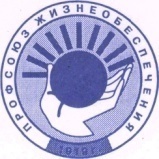 ОБЩЕРОССИЙСКИЙ   ПРОФЕССИОНАЛЬНЫЙ СОЮЗРАБОТНИКОВ ЖИЗНЕОБЕСПЕЧЕНИЯVII СЪЕЗДПОСТАНОВЛЕНИЕОб  отчете Центральной контрольно-ревизионной комиссии Общероссийскогопрофессионального союза работников жизнеобеспечения	Отчет Центральной контрольно-ревизионной комиссии Общероссийского профсоюза работников жизнеобеспечения за период 2014 - 2019 г.г.  утвердить.Председатель Профсоюза                                                    А.Д. ВасилевскийОБЩЕРОССИЙСКИЙ   ПРОФЕССИОНАЛЬНЫЙ СОЮЗРАБОТНИКОВ ЖИЗНЕОБЕСПЕЧЕНИЯVII СЪЕЗДПОСТАНОВЛЕНИЕО прекращении полномочий выборных органов Общероссийского профессионального союзаработников жизнеобеспеченияВ соответствии с пунктом 4 статьи 41 Устава Профсоюза прекратить полномочия выборных органов Профсоюза, избранных на VI съезде Общероссийского профессионального союза работников жизнеобеспечения.Председатель  Профсоюза                                                  А.Д. ВасилевскийОБЩЕРОССИЙСКИЙ   ПРОФЕССИОНАЛЬНЫЙ СОЮЗРАБОТНИКОВ ЖИЗНЕОБЕСПЕЧЕНИЯVII СЪЕЗДПОСТАНОВЛЕНИЕОб образовании выборных органовОбщероссийского профессиональногосоюза работников жизнеобеспеченияВ соответствии с пунктами 1, 2, 3, 4 статьи 20 Устава Профсоюза образовать:- постоянно действующий коллегиальный руководящий орган Общероссийского профессионального союза работников жизнеобеспечения – Центральный комитет; - постоянно действующий коллегиальный исполнительный орган Общероссийского профессионального союза работников жизнеобеспечения – Президиум Центрального комитета Профсоюза;- единоличный исполнительный орган Общероссийского профессионального союза работников жизнеобеспечения – Председатель Профсоюза;- постоянно-действующую Центральную контрольно-ревизионную комиссию Общероссийского профессионального союза работников жизнеобеспечения.Председатель  Профсоюза                                                  А.Д. ВасилевскийОБЩЕРОССИЙСКИЙ   ПРОФЕССИОНАЛЬНЫЙ СОЮЗРАБОТНИКОВ ЖИЗНЕОБЕСПЕЧЕНИЯVII СЪЕЗДПОСТАНОВЛЕНИЕО Председателе Общероссийскогопрофессионального союзаработников жизнеобеспечения	1. Избрать Председателем Общероссийского профессионального союза работников жизнеобеспечения Василевского Александра Дмитриевича.	2. В соответствии с пунктом 6 статьи 44 Устава Профсоюза поручить Чалому Сергею Петровичу, председателю профсоюза муниципальных работников Москвы, от имени Общероссийского профсоюза работников жизнеобеспечения подписать срочный трудовой договор с  Василевским Александром Дмитриевичем.Председатель cъезда                                                                  Я.П. ВартанянОБЩЕРОССИЙСКИЙ   ПРОФЕССИОНАЛЬНЫЙ СОЮЗРАБОТНИКОВ ЖИЗНЕОБЕСПЕЧЕНИЯVII СЪЕЗДПОСТАНОВЛЕНИЕОб избрании Центральнойконтрольно-ревизионной комиссииОбщероссийского профессиональногосоюза работников жизнеобеспечения1. Избрать Центральную контрольно-ревизионную комиссию Общероссийского профсоюза работников жизнеобеспечения в количестве 7   человек в следующем составе:	2. Избрать кандидатами в члены  Центральной контрольно-ревизионной комиссии Общероссийского профсоюза работников жизнеобеспечения:Председатель Профсоюза                                                    А.Д. ВасилевскийОБЩЕРОССИЙСКИЙ   ПРОФЕССИОНАЛЬНЫЙ СОЮЗРАБОТНИКОВ ЖИЗНЕОБЕСПЕЧЕНИЯVII СЪЕЗДПОСТАНОВЛЕНИЕО подтверждении полномочий членов Центрального комитетаОбщероссийского профессиональногосоюза работников жизнеобеспечения	Руководствуясь пунктами 6, 8 статьи 20  Устава Общероссийского профсоюза работников жизнеобеспечения подтвердить полномочия:-  членов Центрального комитета Профсоюза, избранных по принципу прямого делегирования на отчетно-выборных конференциях территориальных организации Профсоюза;- Председателя  Профсоюза и заместителей Председателя Профсоюза - по должности.Председатель Профсоюза                                                         А.Д. ВасилевскийОБЩЕРОССИЙСКИЙ   ПРОФЕССИОНАЛЬНЫЙ СОЮЗРАБОТНИКОВ ЖИЗНЕОБЕСПЕЧЕНИЯVII СЪЕЗДПОСТАНОВЛЕНИЕОб Общем положении о мандатных комиссиях Общероссийского профессионального союзаработников жизнеобеспеченияУтвердить Общее Положение о мандатных комиссиях Общероссийского профессионального союза работников жизнеобеспечения (прилагается).Председатель Профсоюза                                                    А.Д. ВасилевскийОБЩЕЕ ПОЛОЖЕНИЕО МАНДАТНЫХ КОМИССИЯХ ОБЩЕРОССИЙСКОГО ПРОФЕССИОНАЛЬНОГО СОЮЗА РАБОТНИКОВ ЖИЗНЕОБЕСПЕЧЕНИЯI. ОБЩИЕ ПОЛОЖЕНИЯСтруктура мандатных комиссий Профсоюза:- мандатная комиссия Профсоюза, избираемая съездом;- мандатная комиссия территориальной организации Профсоюза, избираемая конференцией соответствующей территориальной организации Профсоюза;- мандатная комиссия первичной организации Профсоюза, избираемая конференцией первичной организации Профсоюза (в первичных организациях, где конференции не созываются, мандатная комиссия не избирается).1.2. Срок полномочий мандатных комиссий определяется сроком полномочий выборного руководящего органа соответствующей организации Профсоюза.1.3. Количественный и персональный состав мандатной комиссии определяют избирающие их органы.1.4. Кооптация (избрание) новых членов мандатной комиссии взамен выбывших производится на заседаниях соответственно Центрального комитета, территориального комитета (совета), профкома первичной организации Профсоюза.1.5. Мандатная комиссия из своего состава избирает председателя и его заместителя.1.6. Мандатная комиссия выполняет свои полномочия в соответствии с Уставом Профсоюза и настоящим Положением.Комиссии самостоятельны в своей деятельности и подотчетны избравшему их органу Профсоюза.1.7. Мандатные комиссии работают в тесном контакте с выборными органами профсоюзных организаций.1.8. На членов мандатных комиссий распространяются гарантии, установленные для выборных работников действующим законодательством.II. СОДЕРЖАНИЕ РАБОТЫ МАНДАТНЫХ КОМИССИЙ2.1. Мандатные комиссии проверяют полномочия:-  делегатов съезда, конференций профсоюзных организаций;- членов Центрального Комитета, территориальных комитетов (советов), профкомов первичных организаций Профсоюза, избираемых по принципу прямого делегирования.2.2. Мандатная комиссия Профсоюза рассматривает решения и материалы территориальных организаций Профсоюза об отзыве и замене членов Центрального комитета Профсоюза, а также иные обращения членов Профсоюза, профорганов и выносит их на утверждение его пленумов.Аналогично рассматриваются материалы мандатных комиссий территориальных комитетов (советов) по принципу прямого делегирования от первичных организаций Профсоюза.2.3. Мандатные комиссии производят выдачу временных удостоверений и мандатов делегатам съезда, конференций профсоюзных организаций.2.4. Мандатная комиссия оказывает методическую помощь мандатным комиссиям нижестоящих организаций Профсоюза.III. ПОРЯДОК РАБОТЫ МАНДАТНЫХ КОМИССИЙ3.1. Заседания мандатных комиссий проводятся по мере необходимости и являются правомочными, если в их работе принимает участие более половины членов комиссии.3.2. Решение мандатной комиссии считается принятым, если за него проголосовало более половины ее членов при наличии кворума.Решение мандатной комиссии оформляется в форме протоколов заседаний, которые подписываются председателем и всеми членами комиссий.Член мандатной комиссии вправе письменно изложить свое особое мнение по рассматриваемому вопросу, которое прилагается к протоколу заседания комиссии.ОБЩЕРОССИЙСКИЙ   ПРОФЕССИОНАЛЬНЫЙ СОЮЗРАБОТНИКОВ ЖИЗНЕОБЕСПЕЧЕНИЯVII СЪЕЗДПОСТАНОВЛЕНИЕОб Общем положении о контрольно-ревизионных комиссиях Общероссийского профессионального союза работников жизнеобеспеченияУтвердить Общее Положение о контрольно-ревизионных комиссиях Общероссийского профессионального союза работников жизнеобеспечения (прилагается).Председатель Профсоюза                                                    А.Д. ВасилевскийОБЩЕЕ  ПОЛОЖЕНИЕО КОНТРОЛЬНО-РЕВИЗИОННЫХ КОМИССИЯХОБЩЕРОССИЙСКОГО ПРОФЕССИОНАЛЬНОГО СОЮЗА РАБОТНИКОВ ЖИЗНЕОБЕСПЕЧЕНИЯI. ОБЩИЕ  ПОЛОЖЕНИЯ       1.1 Настоящее положение определяет статус, состав, функции, полномочия контрольно-ревизионных комиссий, порядок их работы и взаимодействия с профсоюзными органами соответствующих организаций.Контрольно-ревизионными органами Профсоюза жизнеобеспечения являются:-  Центральная контрольно-ревизионная комиссия Профсоюза (ЦКРК), избираемая на съезде Профсоюза;- Контрольно-ревизионная комиссия (КРК) территориальной организации Профсоюза, избираемая на конференции территориальной организации Профсоюза;- Контрольно-ревизионная комиссия (КРК) первичной (объединенной первичной) профсоюзной организации, избираемая на общем собрании (конференции) первичной (объединенной первичной) профсоюзной организации.       1.2. Контрольно-ревизионные комиссии создаются в соответствии с требованиями законодательства Российской Федерации, Устава Профсоюза жизнеобеспечения и настоящего Общего Положения.       Настоящее Общее положение, а также вносимые в него изменения, утверждаются Съездом Профсоюза.       Количественный и персональный состав членов и кандидатов в члены контрольно-ревизионных комиссий определяют избирающие их органы, но он не может быть менее трех человек. Количество членов комиссии обязательно должно быть нечетным.       Форма голосования определяется съездом Профсоюза, конференцией территориальных организаций и общим собранием первичных (объединенных) профорганизаций. Полномочия  членов контрольно-ревизионных комиссий определяются сроком полномочий постоянно действующих  выборных органов соответствующей организации Профсоюза.       В первичных профсоюзных организациях, объединяющих менее 15 членов профсоюза, КРК не избираются, их обязанности выполняют КРК территориальных организаций Профсоюза.       1.3. Членами контрольно-ревизионных комиссий не могут быть избраны лица, входящие в состав постоянно действующих выборных и исполнительных органов организаций, штатные работники их аппаратов.       1.4. Полномочия членов Комиссий прекращаются автоматически:       - в случае прекращения членства в Профсоюзе.        - при возникновении обстоятельств, указанных в пункте 1.3. настоящего Общего положения.При досрочном прекращении полномочий членов контрольно-ревизионных комиссий проводятся довыборы их членов из числа кандидатов в члены комиссий. Решение соответствующей контрольно-ревизионной комиссии по данному вопросу принимается большинством голосов членов комиссии, при наличии кворума.Кандидаты в члены контрольно-ревизионной комиссии могут участвовать в ее заседаниях с правом совещательного голоса и привлекаться на проводимые проверки.        В случае выбытия из состава КРК значительного количества ее членов, допускается кооптация (доизбрание) новых членов, либо кандидатов в члены комиссии соответственно решением Центрального комитета, территориального комитета  Профсоюза, общего собрания (конференции) первичной (объединённой первичной) профсоюзной организации.       1.5. Контрольно-ревизионные комиссии осуществляют свои полномочия в соответствии с Уставом Профсоюза, настоящего Общего положения и действующего законодательства Российской Федерации.       Комиссии самостоятельны в своей деятельности и подотчетны избравшим их - съезду, конференции, общему собранию профсоюзной организации. О результатах своей работы контрольно-ревизионные комиссии ежегодно информируют выше указанные руководящие коллегиальные органы Профсоюза.        1.6. Члены комиссии ответственны за конфиденциальность полученных сведений и данных, являющихся коммерческой тайной или имеющих конфиденциальный характер, ставших известными им при выполнении своих функциональных обязанностей.       1.7.Председатель Центральной контрольно-ревизионной комиссии Профсоюза является делегатом съезда Профсоюза.        Председатели контрольно-ревизионных комиссий территориальных, первичных (объединенных первичных) комитетов являются делегатами соответствующих конференций (собраний).       1.8. Председатель и члены ЦКРК принимают участие в заседании Пленума ЦК Профсоюза с правом совещательного голоса.       1.9. Члены КРК территориальных, первичных (объединенных первичных) организаций Профсоюза участвуют в работе конференций, заседаний соответствующих выборных профсоюзных органов с правом совещательного голоса.II. ФУНКЦИИ  И  ПОЛНОМОЧИЯ КОНТРОЛЬНО - РЕВИЗИОННЫХ  КОМИССИЙ 2.1. Контрольно-ревизионные комиссии  осуществляют контроль за соблюдением положений Устава Профсоюза жизнеобеспечения, уставов территориальных организаций, а также действующих в профсоюзе инструкций, положений,  программных документов и решений постоянно действующих выборных и исполнительных органов Профсоюза. 2.2. Комиссии осуществляют регулярные проверки и ревизии финансово-хозяйственной деятельности организации, ее текущей финансовой документации, достоверности бухгалтерского учета, финансовой и статистической отчетности, порядка ведения делопроизводства. 2.3. Проверки осуществляются в рамках плана работы, утверждаемого комиссией.  В случаях нарушений положений Устава Профсоюза также могут проводиться  внеочередные проверки (ревизии) по собственной инициативе комиссии или по предложениям вышестоящих профсоюзных органов. 2.4. Комиссии проводят проверки (ревизии) по вопросам: - соблюдения требований Устава Профсоюза, а также действующих в Профсоюзе положений и инструкций; - выполнения решений съездов, конференций, собраний и выборных профсоюзных органов; - исполнения смет доходов и расходов профсоюзных организаций, оформления финансовой документации, в т.ч. документов первичного бухгалтерского учета, документов по инвентаризации имущества и расчетов с контрагентами;- своевременности,  полноте поступления и перечисления, в установленных размерах, членских профсоюзных взносов, а также иных доходов, в том числе от финансово-хозяйственной и иной, приносящий доход, деятельности;- рациональности и целенаправленности расходования денежных средств, сохранности и правильности использования имущества Профсоюза;- правомочности решений, принятых постоянно действующими выборными и исполнительными органами соответствующей профсоюзной организации, их соответствие Уставу Профсоюза жизнеобеспечения;- соблюдения порядка ведения бухгалтерского учета и хранения документов бухгалтерского учета, достоверности бухгалтерской (финансовой), а также статистической отчетности;- соблюдения профкомом первичной профсоюзной организации порядка персонального учета членов Профсоюза, а также учета общей численности членов Профсоюза территориальными и Центральным комитетами Профсоюза;- порядка рассмотрения писем, заявлений и жалоб, поступающих от членов Профсоюза и организаций, по которым комиссия имеет право давать  заключения, направлять представления в соответствующие выборные профсоюзные органы Профсоюза.2.5. Контрольно-ревизионные комиссии по результатам проверок (ревизий):- дают заключения по проектам смет, финансовым отчетам об исполнении смет доходов и расходов, профсоюзных организаций, а также по актам приемки-сдачи дел при смене руководителя, главного бухгалтера  (бухгалтера, казначея) профсоюзной организации;- рассматривают поступившие в их адрес обращения членов Профсоюза, а также предложения первичных  организаций и вышестоящих профорганов по которым принимают соответствующие решения.2.6 Ревизия финансово-хозяйственной деятельности  Центрального комитета, территориальных комитетов (советов) Профсоюза и профсоюзных комитетов первичных (объединенных) организаций по итогам календарного года является обязательной.2.7. Комиссии информируют членов Профсоюза и выборные профсоюзные органы о результатах проверок (ревизий) и вправе ставить вопрос о привлечении виновных лиц к ответственности  в нарушении Устава и финансовой дисциплины.2.8. При выявлении фактов хищения денежных и материальных средств, а также иных злоупотреблений должностными лицами, КРК информируют об этом соответствующий профорган, а также вышестоящий орган Профсоюза. В необходимых случаях материалы передаются в следственные органы.2.9. Акты и предложения комиссий об устранении выявленных в ходе проверок (ревизий) недостатков, нарушений являются обязательными для рассмотрения и принятия мер соответствующими выборными (коллегиальными) органами Профсоюза в месячный срок.О результатах рассмотрения и принятых мерах они обязаны сообщить комиссиям.2.10. Контрольно-ревизионные комиссии имеют право запрашивать и получать, а проверяемые организации обязаны предоставлять все необходимые сведения, документы, объяснения должностных лиц в ходе проводимых проверок и ревизий.2.11. Центральная контрольно-ревизионная комиссия Профсоюза осуществляет проверки и ревизии деятельности выборных профсоюзных органов всех уровней, координирует, а также оказывает методическую и практическую помощь проверяемым профсоюзным организациям.2.12. КРК территориальных организаций профсоюза проводят проверки и ревизии финансово-хозяйственной деятельности нижестоящих организаций с возможным привлечением членов ревизионных комиссий данных организаций.2.13. Комиссии первичных (объединенных первичных) организаций профсоюза проводят проверки (ревизии) финансово-хозяйственной деятельности профсоюзных   комитетов.III. ПОРЯДОК  РАБОТЫКОНТРОЛЬНО-РЕВИЗИОННЫХ КОМИССИЙ3.1. На первом заседании члены комиссии из своего состава избирают председателя комиссии и его заместителя.Председатели комиссий осуществляют следующие функции и полномочия:- созывают и проводят заседания комиссий;- организуют текущую работу комиссий;- подписывают документы от имени комиссий;- организуют ведение делопроизводства комиссии, а также протоколов заседаний комиссий.3.2. Заседания комиссии правомочны, если в заседании принимают участие более половины избранных членов комиссии. Заседания комиссии ведет ее председатель, а в его отсутствие заместитель председателя комиссии. Решения принимаются большинством голосов от числа участвующих в заседании членов комиссии.3.3. Член комиссии вправе письменно изложить свое особое мнение по обсуждаемому вопросу, которое прилагается к постановлению.3.4. Заседание комиссий оформляется протоколом, решение комиссий принимается в форме постановления. Итоги (результаты) проверок (ревизий) оформляются актом, который  подписывают все члены контрольно-ревизионной комиссии, принимавшие участие в проверке (ревизии), и распорядители кредитов ревизуемого профоргана.3.5. Члены комиссии лично осуществляют свои полномочия, исполнение обязанностей члена комиссии по доверенности не допускается. Каждый член комиссии обладает правом одного голоса.3.6. Созыв заседания комиссии, как правило, доводится до сведения членов комиссии не менее чем за 1 месяц до заседания.3.7. Не менее одной трети членов комиссии, а также постоянно действующий выборный и исполнительный орган организации  или Председатель организации имеют право потребовать созыва заседания комиссии.3.8. Требование инициаторов проведения внеочередной проверки (ревизии) направляется на имя председателя контрольно-ревизионной комиссии или лицу, временно исполняющему его обязанности. Председатель обязан созвать комиссию с учетом требования  настоящего Общего положения.3.9. Контрольно-ревизионные комиссии работают по утвержденному ими плану, в котором определяют периодичность, время и место заседаний, сроки и порядок проведения проверок (ревизий), контроль за выполнением  рекомендаций и предложений по итогам ранее проведенных проверок (ревизий).План должен утверждаться на  заседании комиссии, где четко определены организации, в которых будут проводиться проверки (ревизии). Заседания комиссий проводятся по мере необходимости, но не реже одного раза в год.3.10. При проведении проверок члены комиссии обязаны надлежащим образом изучить все материалы и документы по предмету проверки (ревизии), не разглашать сведения, составляющие служебную тайну, соблюдать требования законодательства о защите персональных данных.3.11. Для выполнения своих функций контрольно-ревизионные комиссии могут привлекать квалифицированных специалистов и работников аппарата территориальных организаций Профсоюза и Центрального комитета Профсоюза по согласованию с их председателями.3.12. По решению Президиума Центрального  комитета Профсоюза, либо территориального комитета Профсоюза могут приниматься на постоянную работу специалисты  КРК на правах штатных работников выборных профорганов.3.13. Расходы, связанные с деятельностью контрольно-ревизионных комиссий, предусматриваются  в сметах доходов и расходов соответствующих профсоюзных организаций на календарный год. 3.14  Контроль за расходованием средств для финансирования деятельности контрольно-ревизионных комиссий осуществляется председателем соответствующей контрольно-ревизионной комиссии.ОБЩЕРОССИЙСКИЙ   ПРОФЕССИОНАЛЬНЫЙ СОЮЗРАБОТНИКОВ ЖИЗНЕОБЕСПЕЧЕНИЯVII СЪЕЗДПОСТАНОВЛЕНИЕОб образовании Президиума Центрального комитета Общероссийского профессионального союза работников жизнеобеспечения1. Образовать Президиум Центрального Комитета Общероссийского профессионального союза работников жизнеобеспечения в количестве   13 человек из числа членов Центрального комитета Профсоюза, делегированных территориальными организациями в соответствии с установленной нормой, а также Председателя, заместителей Председателя в соответствии с пунктом 8  статьи 20   Устава Профсоюза.2. Поручить Центральному комитету Профсоюза избрать состав Президиума ЦК Профсоюза в соответствии с Уставом Профсоюза и настоящим постановлением. Председатель Профсоюза                                                    А.Д. Василевский 24 мая 2019г.                                                       7-1АВДЕЕВЮрий Георгиевичпредседатель Ростовской областной организации ПрофсоюзаАГИРБОВАЛюдмила Валерьевнапредседатель Карачаево-Черкесской республиканской организации ПрофсоюзаДУДКАВасилий Григорьевичпредседатель Севастопольской городской организации ПрофсоюзаЗАМАЛЕТДИНОВДжаудат  Нургалиевичпредседатель Татарстанской республиканской организации ПрофсоюзаСМИРНОВАИрина Михайловнапредседатель Камчатскойкраевой организации ПрофсоюзаТАРАСОВАСветлана Геннадьевнапредседатель Ярославскойобластной организации Профсоюза 24 мая 2019г.                                                      7-2 24 мая 2019г.                                                       7-3 24 мая 2019г.                                                          7-4 24 мая 2019г.                                                          7-5 24 мая 2019г.                                                          7-6 24 мая 2019г.                                                      7-7 24 мая 2019г.                                                      7-8БОРТНИЧУКСветлана Петровназаместитель председателя Челябинской областной организации ЗАДОРИНАФирдаус Юрьевнапредседатель Тюменской межрегиональной организации ЗАЙЦЕВАГалина Ивановнаглавный бухгалтер Мордовской республиканской организацииКУМЕЙШИНААлександра Александровназаместитель председателя Ставропольской краевой организации НИКОНОРОВАТатьяна Михайловнаглавный бухгалтер Санкт-Петербургского и Ленинградского межрегионального профсоюзаСАРЖЕВСКАЯНаталья Юрьевназаместитель председателя Московской областной организации ШАБУНИНГеннадий Дмитриевичпредседатель Краснодарскойкраевой организацииЗАЙНУЛЛИНУВенеру Габдулганиевнузаведующую финансовым отделом Татарстанской республиканской организацииКОЗИКМарину Владимировнуглавного бухгалтера Тюменской межрегиональной организацииЩЕРБИНИНАЕвгения Владимировичаглавного бухгалтера Саратовской областной организации 24 мая 2019г.                                                      7-9 24 мая 2019г.                                                      7-10 24 мая 2019г.                                                      7-11 24 мая 2019г.                                                      7-12